LAMPIRANLampiran 1 Daftar Sampel PenelitianLampiran 2Data tahun 2015Lampiran 3Data tahun 2016Lampiran 4Data tahun 2017Lampiran 5 Statistik Deskriptif GET  FILE='C:\Users\user\Documents\bab 4 spss\data skripsi.sav'.DATASET NAME DataSet1 WINDOW=FRONT.DESCRIPTIVES VARIABLES=CR ROE DER PBV  /STATISTICS=MEAN SUM STDDEV VARIANCE RANGE MIN MAX SEMEAN KURTOSIS SKEWNESS.Descriptives[DataSet1] C:\Users\user\Documents\bab 4 spss\data skripsi.sav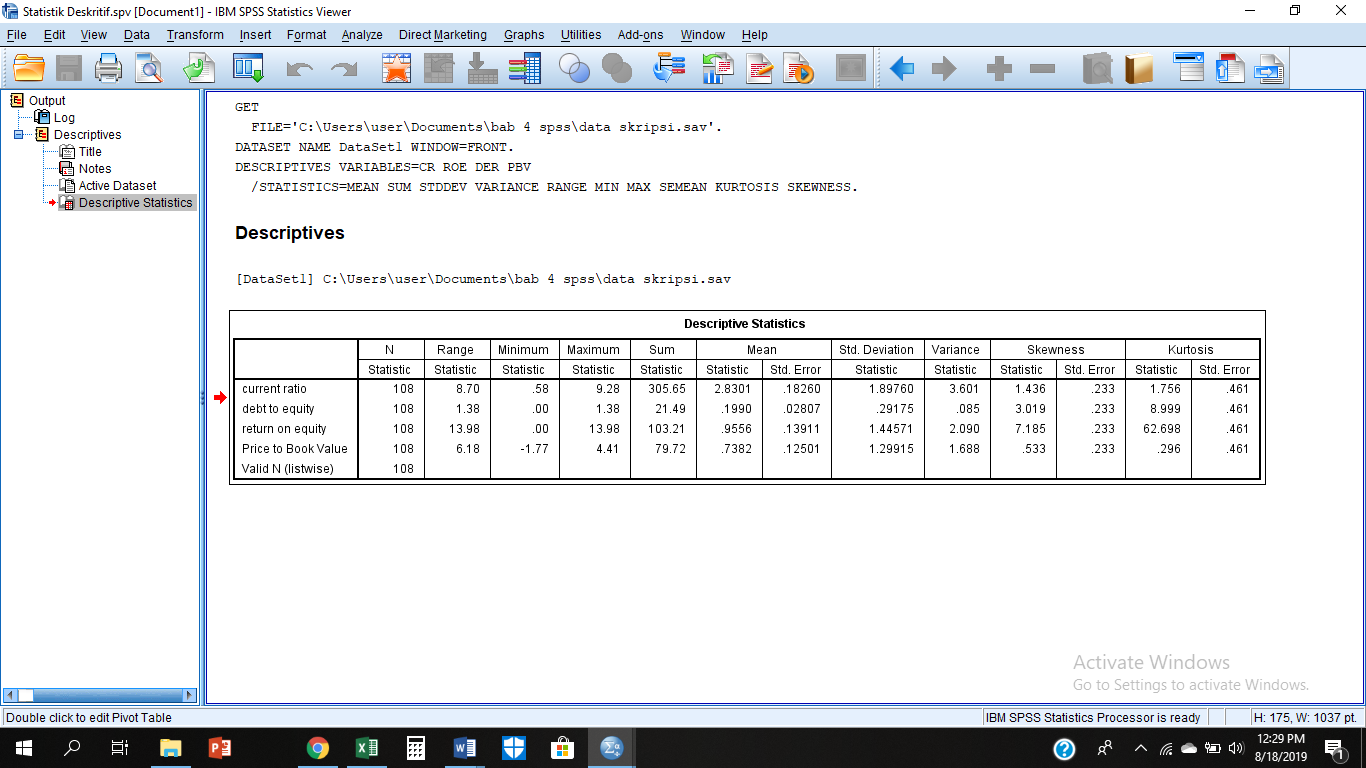 Lampiran 6Uji FLampiran 7Uji tLampiran 8Uji Koefisien Determinasi ()Lampiran 9Hasil Olahan Data SPSS Uji Run TestNPAR TESTS  /RUNS(MEDIAN)=RES_1  /MISSING ANALYSIS.NPar TestsLampiran 10Hasil Olahan Data SPSS Uji HeteroskedastisitasLampiran 11Hasil Olahan Data SPSS Uji MultikolinearitasLampiran 12Hasil Olahan Data SPSS Uji AutikorelasiNPAR TESTS  /K-S(NORMAL)=RES_2  /MISSING ANALYSIS.NPar TestsLampiran 12Hasil Olahan Data SPSS Uji Regresi Linier BergandaNoNama PerusahaanKode Perusahaan1Delta Djakarta TbkDLTA2Indofood CBP Sukses Makmur TbkICBP3Indofood Sukses Makmur TbkINDF4Mayora Indah TbkMYOR5Multi Bintang Indonesia TbkMLBI6Nippon Indosari Corpindo TbkROTI7Prasidha Aneka Niaga TbkPSDN8Sekar Bumi TbkSKBM9Sekar Laut TbkSKLT10Siantar Top TbkSTTP11Tiga Pilar Sejahtera Food TbkAISA12Tri Banyan Tirta TbkALTO13Ultrajaya Milk Industry & Trading Co TbkULTJ14Wilmar Cahaya Indonesia TbkCEKA15Bentoel Internasional Investama Tbk RMBA16Gudang Garam TbkGGRM17HM Sampoerna TbkHMSP18Wismilak Inti Makmur TbkWIIM19Darya-Varia Laboratoria TbkDVLA20Indofarma (Persero) TbkINAF21Industri Jamu dan Farmasi Sido Muncul TbkSIDO22Kalbe Farma TbkKLBF23Kimia Farma (Persero) TbkKAEF24Merck Sharp Dohme Pharma TbkSCPI25Merck TbkMERK26Pyridam Farma TbkPYFA27Tempo Scan Pacific TbkTSPC28Akasha Wira International TbkADES29Kino Indonesia TbkKINO30Mandom Indonesia TbkTCID31Martina Berto TbkMBTO32Mustika Ratu TbkMRAT33Unilever Indonesia TbkUNVR34Chitose Internasional TbkCINT35Kedaung Indah Can TbkKICI36Langgeng Makmur Industri TbkLMPITICKERNama PerusahaanCRROEDERPBVDLTADelta Djakarta Tbk6.420.230.224.9ICBPIndofood CBP Sukses Makmur Tbk2.330.180.624.79INDFIndofood Sukses Makmur Tbk1.710.091.131.05MYORMayora Indah Tbk2.370.241.185.25MLBIMulti Bintang Indonesia Tbk0.580.651.7422.54ROTINippon Indosari Corpindo Tbk2.050.231.285.39PSDNPrasidha Aneka Niaga Tbk1.210.130.910.54SKBMSekar Bumi Tbk1.150.121.222.57SKLTSekar Laut Tbk1.190.131.481.68STTPSiantar Top Tbk1.580.180.903.92AISATiga Pilar Sejahtera Food Tbk1.620.091.280.98ALTOTri Banyan Tirta Tbk1.620.051.331.4ULTJUltrajaya Milk Industry & Trading Co Tbk3.750.190.274.07CEKAWilmar Cahaya Indonesia Tbk1.530.171.320.63RMBABentoel Internasional Investama Tbk 2.200.525.021.77GGRMGudang Garam Tbk1.770.170.672.78HMSPHM Sampoerna Tbk6.570.320.1913.66WIIMWismilak Inti Makmur Tbk2.890.140.420.96DVLADarya-Varia Laboratoria Tbk3.520.110.411.5INAFIndofarma (Persero) Tbk1.260.011.590.88SIDOIndustri Jamu dan Farmasi Sido Muncul Tbk9.280.170.083.18KLBFKalbe Farma Tbk3.700.190.255.66KAEFKimia Farma (Persero) Tbk1.930.140.742.59SCPIMerck Sharp Dohme Pharma Tbk1.281.3813.981.03MERKMerck Tbk3.650.300.356.41PYFAPyridam Farma Tbk1.990.030.580.59TSPCTempo Scan Pacific Tbk2.540.080.451.82ADESAkasha Wira International Tbk1.390.100.991.82KINOKino Indonesia Tbk1.620.150.813.09TCIDMandom Indonesia Tbk4.990.320.211.93MBTOMartina Berto Tbk3.140.030.490.34MRATMustika Ratu Tbk3.700.000.320.24UNVRUnilever Indonesia Tbk0.651.212.2658.24CINTChitose Internasional Tbk3.400.090.211.07KICIKedaung Indah Can Tbk5.740.140.430.37LMPILanggeng Makmur Industri Tbk1.260.010.980.28TICKERNama PerusahaanCRROEDERPBVDLTADelta Djakarta Tbk7.600.250.183.95ICBPIndofood CBP Sukses Makmur Tbk2.410.200.565.41INDFIndofood Sukses Makmur Tbk1.510.120.871.58MYORMayora Indah Tbk2.250.221.065.87MLBIMulti Bintang Indonesia Tbk0.681.201.7730.17ROTINippon Indosari Corpindo Tbk2.960.191.025.61PSDNPrasidha Aneka Niaga Tbk1.060.131.330.69SKBMSekar Bumi Tbk1.110.061.721.53SKLTSekar Laut Tbk1.320.070.920.72STTPSiantar Top Tbk1.650.151.003.58AISATiga Pilar Sejahtera Food Tbk2.380.171.171.47ALTOTri Banyan Tirta Tbk2.380.061.421.5ULTJUltrajaya Milk Industry & Trading Co Tbk4.840.200.213.78CEKAWilmar Cahaya Indonesia Tbk2.190.280.610.9RMBABentoel Internasional Investama Tbk 2.400.220.430.43GGRMGudang Garam Tbk1.940.170.593.11HMSPHM Sampoerna Tbk5.230.370.2413.04WIIMWismilak Inti Makmur Tbk3.390.110.370.93DVLADarya-Varia Laboratoria Tbk2.850.140.421.82INAFIndofarma (Persero) Tbk1.210.031.4025.19SIDOIndustri Jamu dan Farmasi Sido Muncul Tbk8.320.170.082.83KLBFKalbe Farma Tbk4.130.190.226.72KAEFKimia Farma (Persero) Tbk1.710.121.035.7SCPIMerck Sharp Dohme Pharma Tbk5,340.584.950.45MERKMerck Tbk4.220.260.287.07PYFAPyridam Farma Tbk2.190.050.581.01TSPCTempo Scan Pacific Tbk2.650.080.421.91ADESAkasha Wira International Tbk1.640.151.001.53KINOKino Indonesia Tbk1.540.090.682.22TCIDMandom Indonesia Tbk5.260.090.231.41MBTOMartina Berto Tbk3.040.020.610.45MRATMustika Ratu Tbk3.970.020.310.24UNVRUnilever Indonesia Tbk0.611.362.5662.93CINTChitose Internasional Tbk3.160.060.220.97KICIKedaung Indah Can Tbk5.350.000.570.37LMPILanggeng Makmur Industri Tbk1.510.020.990.33TICKERNama PerusahaanCRROEDERPBVDLTADelta Djakarta Tbk8.640.240.173.48ICBPIndofood CBP Sukses Makmur Tbk2.430.170.565.11INDFIndofood Sukses Makmur Tbk1.500.110.881.43MYORMayora Indah Tbk2.390.221.036.3MLBIMulti Bintang Indonesia Tbk0.831.241.3627.06ROTINippon Indosari Corpindo Tbk2.260.050.622.8PSDNPrasidha Aneka Niaga Tbk1.160.111.311.7SKBMSekar Bumi Tbk1.640.030.591.4SKLTSekar Laut Tbk1.260.071.072.5STTPSiantar Top Tbk2.640.160.694.12AISATiga Pilar Sejahtera Food Tbk1.160.251.560.35ALTOTri Banyan Tirta Tbk1.160.151.651.86ULTJUltrajaya Milk Industry & Trading Co Tbk4.190.170.233.7CEKAWilmar Cahaya Indonesia Tbk2.220.120.540.85RMBABentoel Internasional Investama Tbk 1.920.050.581.6GGRMGudang Garam Tbk1.940.180.584.04HMSPHM Sampoerna Tbk5.270.370.2616.13WIIMWismilak Inti Makmur Tbk5.360.040.250.62DVLADarya-Varia Laboratoria Tbk2.660.150.471.95INAFIndofarma (Persero) Tbk1.040.091.9135.74SIDOIndustri Jamu dan Farmasi Sido Muncul Tbk7.810.180.092.99KLBFKalbe Farma Tbk4.510.180.205.97KAEFKimia Farma (Persero) Tbk1.550.131.375.83SCPIMerck Sharp Dohme Pharma Tbk1.290.342.790.28MERKMerck Tbk3.080.240.376.24PYFAPyridam Farma Tbk3.520.070.470.9TSPCTempo Scan Pacific Tbk2.520.080.461.66ADESAkasha Wira International Tbk1.200.090.991.28KINOKino Indonesia Tbk1.650.050.581.53TCIDMandom Indonesia Tbk4.910.100.271.94MBTOMartina Berto Tbk2.060.060.890.35MRATMustika Ratu Tbk3.600.050.360.24UNVRUnilever Indonesia Tbk0.631.352.6582.44CINTChitose Internasional Tbk3.190.080.250.98KICIKedaung Indah Can Tbk7.290.090.630.52LMPILanggeng Makmur Industri Tbk1.590.081.220.41ANOVAaANOVAaANOVAaANOVAaANOVAaANOVAaANOVAaModelModelSum of SquaresDfMean SquareFSig.1Regression75.604325.20124.963.000b1Residual104.9911041.0101Total180.595107a. Dependent Variable: Price to Book Valuea. Dependent Variable: Price to Book Valuea. Dependent Variable: Price to Book Valuea. Dependent Variable: Price to Book Valuea. Dependent Variable: Price to Book Valuea. Dependent Variable: Price to Book Valuea. Dependent Variable: Price to Book Valueb. Predictors: (Constant), current ratio, debt to equity, return on equityb. Predictors: (Constant), current ratio, debt to equity, return on equityb. Predictors: (Constant), current ratio, debt to equity, return on equityb. Predictors: (Constant), current ratio, debt to equity, return on equityb. Predictors: (Constant), current ratio, debt to equity, return on equityb. Predictors: (Constant), current ratio, debt to equity, return on equityb. Predictors: (Constant), current ratio, debt to equity, return on equityCoefficientsaCoefficientsaCoefficientsaCoefficientsaCoefficientsaCoefficientsaCoefficientsaModelModelUnstandardized CoefficientsUnstandardized CoefficientsStandardized CoefficientstSig.ModelModelBStd. ErrorBetatSig.1(Constant)1.061.2354.510.0001current ratio.018.052.037.351.7261debt to equity.169.134.1281.258.2111return on equity.007.065.011.109.913a. Dependent Variable: Price to Book Valuea. Dependent Variable: Price to Book Valuea. Dependent Variable: Price to Book Valuea. Dependent Variable: Price to Book Valuea. Dependent Variable: Price to Book Valuea. Dependent Variable: Price to Book Valuea. Dependent Variable: Price to Book ValueModel SummarybModel SummarybModel SummarybModel SummarybModel SummarybModelRR SquareAdjusted R SquareStd. Error of the Estimate1.647a.419.4021.00475a. Predictors: (Constant), current ratio, debt to equity, return on equitya. Predictors: (Constant), current ratio, debt to equity, return on equitya. Predictors: (Constant), current ratio, debt to equity, return on equitya. Predictors: (Constant), current ratio, debt to equity, return on equitya. Predictors: (Constant), current ratio, debt to equity, return on equityb. Dependent Variable: Price to Book Valueb. Dependent Variable: Price to Book Valueb. Dependent Variable: Price to Book Valueb. Dependent Variable: Price to Book Valueb. Dependent Variable: Price to Book ValueRuns TestRuns TestUnstandardized ResidualTest Valuea-1.00307Cases < Test Value54Cases >= Test Value54Total Cases108Number of Runs62Z1.353Asymp. Sig. (2-tailed).176a. Mediana. MedianModel SummarybModel SummarybModel SummarybModel SummarybModel SummarybModelRR SquareAdjusted R SquareStd. Error of the Estimate1.067a.005-.024.66840a. Predictors: (Constant), return on equity, current ratio, debt to equitya. Predictors: (Constant), return on equity, current ratio, debt to equitya. Predictors: (Constant), return on equity, current ratio, debt to equitya. Predictors: (Constant), return on equity, current ratio, debt to equitya. Predictors: (Constant), return on equity, current ratio, debt to equityb. Dependent Variable: ABS_RESb. Dependent Variable: ABS_RESb. Dependent Variable: ABS_RESb. Dependent Variable: ABS_RESb. Dependent Variable: ABS_RESANOVAaANOVAaANOVAaANOVAaANOVAaANOVAaANOVAaModelModelSum of SquaresDfMean SquareFSig.1Regression.2113.070.158.925b1Residual46.463104.4471Total46.674107a. Dependent Variable: ABS_RESa. Dependent Variable: ABS_RESa. Dependent Variable: ABS_RESa. Dependent Variable: ABS_RESa. Dependent Variable: ABS_RESa. Dependent Variable: ABS_RESa. Dependent Variable: ABS_RESb. Predictors: (Constant), return on equity, current ratio, debt to equityb. Predictors: (Constant), return on equity, current ratio, debt to equityb. Predictors: (Constant), return on equity, current ratio, debt to equityb. Predictors: (Constant), return on equity, current ratio, debt to equityb. Predictors: (Constant), return on equity, current ratio, debt to equityb. Predictors: (Constant), return on equity, current ratio, debt to equityb. Predictors: (Constant), return on equity, current ratio, debt to equityCoefficientsaCoefficientsaCoefficientsaCoefficientsaCoefficientsaCoefficientsaCoefficientsaModelModelUnstandardized CoefficientsUnstandardized CoefficientsStandardized CoefficientstSig.ModelModelBStd. ErrorBetatSig.1(Constant).786.1405.617.0001current ratio-.007.036-.020-.198.8431debt to equity-.148.262-.065-.565.5731return on equity-.002.055-.003-.029.977a. Dependent Variable: ABS_RESa. Dependent Variable: ABS_RESa. Dependent Variable: ABS_RESa. Dependent Variable: ABS_RESa. Dependent Variable: ABS_RESa. Dependent Variable: ABS_RESa. Dependent Variable: ABS_RESModel SummarybModel SummarybModel SummarybModel SummarybModel SummarybModelRR SquareAdjusted R SquareStd. Error of the Estimate1.647a.419.4021.00475a. Predictors: (Constant), return on equity, current ratio, debt to equitya. Predictors: (Constant), return on equity, current ratio, debt to equitya. Predictors: (Constant), return on equity, current ratio, debt to equitya. Predictors: (Constant), return on equity, current ratio, debt to equitya. Predictors: (Constant), return on equity, current ratio, debt to equityb. Dependent Variable: PBVb. Dependent Variable: PBVb. Dependent Variable: PBVb. Dependent Variable: PBVb. Dependent Variable: PBVANOVAaANOVAaANOVAaANOVAaANOVAaANOVAaANOVAaModelModelSum of SquaresDfMean SquareFSig.1Regression75.604325.20124.963.000b1Residual104.9911041.0101Total180.595107a. Dependent Variable: PBVa. Dependent Variable: PBVa. Dependent Variable: PBVa. Dependent Variable: PBVa. Dependent Variable: PBVa. Dependent Variable: PBVa. Dependent Variable: PBVb. Predictors: (Constant), return on equity, current ratio, debt to equityb. Predictors: (Constant), return on equity, current ratio, debt to equityb. Predictors: (Constant), return on equity, current ratio, debt to equityb. Predictors: (Constant), return on equity, current ratio, debt to equityb. Predictors: (Constant), return on equity, current ratio, debt to equityb. Predictors: (Constant), return on equity, current ratio, debt to equityb. Predictors: (Constant), return on equity, current ratio, debt to equityCoefficientsaCoefficientsaCoefficientsaCoefficientsaCoefficientsaCoefficientsaCoefficientsaCoefficientsaCoefficientsaModelModelUnstandardized CoefficientsUnstandardized CoefficientsStandardized CoefficientstSig.Collinearity StatisticsCollinearity StatisticsModelModelBStd. ErrorBetatSig.ToleranceVIF1(Constant).517.2102.457.0161current ratio-.041.054-.059-.758.450.9091.1001debt to equity3.398.394.7638.627.000.7141.4001return on equity-.356.083-.396-4.310.000.6631.508a. Dependent Variable: PBVa. Dependent Variable: PBVa. Dependent Variable: PBVa. Dependent Variable: PBVa. Dependent Variable: PBVa. Dependent Variable: PBVa. Dependent Variable: PBVa. Dependent Variable: PBVa. Dependent Variable: PBVOne-Sample Kolmogorov-Smirnov TestOne-Sample Kolmogorov-Smirnov TestOne-Sample Kolmogorov-Smirnov TestUnstandardized ResidualNN108Normal Parametersa,bMean0E-7Normal Parametersa,bStd. Deviation.99056872Most Extreme DifferencesAbsolute.081Most Extreme DifferencesPositive.081Most Extreme DifferencesNegative-.079Kolmogorov-Smirnov ZKolmogorov-Smirnov Z.841Asymp. Sig. (2-tailed)Asymp. Sig. (2-tailed).480a. Test distribution is Normal.a. Test distribution is Normal.a. Test distribution is Normal.b. Calculated from data.b. Calculated from data.b. Calculated from data.Variables Entered/RemovedaVariables Entered/RemovedaVariables Entered/RemovedaVariables Entered/RemovedaModelVariables EnteredVariables RemovedMethod1current ratio, debt to equity, return on equityb.Entera. Dependent Variable: Price to Book Valuea. Dependent Variable: Price to Book Valuea. Dependent Variable: Price to Book Valuea. Dependent Variable: Price to Book Valueb. All requested variables entered.b. All requested variables entered.b. All requested variables entered.b. All requested variables entered.Model SummarybModel SummarybModel SummarybModel SummarybModel SummarybModelRR SquareAdjusted R SquareStd. Error of the Estimate1.647a.419.4021.00475a. Predictors: (Constant), current ratio, debt to equity, return on equitya. Predictors: (Constant), current ratio, debt to equity, return on equitya. Predictors: (Constant), current ratio, debt to equity, return on equitya. Predictors: (Constant), current ratio, debt to equity, return on equitya. Predictors: (Constant), current ratio, debt to equity, return on equityb. Dependent Variable: Price to Book Valueb. Dependent Variable: Price to Book Valueb. Dependent Variable: Price to Book Valueb. Dependent Variable: Price to Book Valueb. Dependent Variable: Price to Book ValueCoefficientsaCoefficientsaCoefficientsaCoefficientsaCoefficientsaCoefficientsaCoefficientsaModelModelUnstandardized CoefficientsUnstandardized CoefficientsStandardized CoefficientstSig.ModelModelBStd. ErrorBetatSig.1(Constant)1.061.2354.510.0001current ratio.018.052.037.351.7261debt to equity.169.134.1281.258.2111return on equity.007.065.011.109.913a. Dependent Variable: Price to Book Valuea. Dependent Variable: Price to Book Valuea. Dependent Variable: Price to Book Valuea. Dependent Variable: Price to Book Valuea. Dependent Variable: Price to Book Valuea. Dependent Variable: Price to Book Valuea. Dependent Variable: Price to Book Value